Page 48. Exercice 9.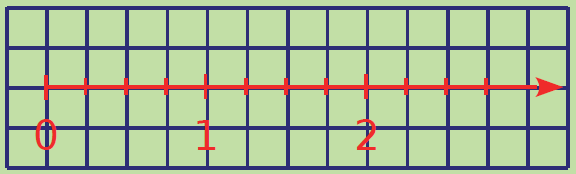 Sur cette partie de demi-droite graduée, on peut placer précisément... R1.  R2.  R3.  R4. 